        LYMAN HALL HIGH SCHOOL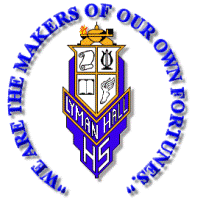          70 Pond Hill Road, Wallingford, CT 06492    (203)294-5350                                   www.wallingford.k12.ct.us2017-2018 SCHOOL PROFILELYMAN HALL HIGH SCHOOL    CEEB: 070815At Lyman Hall High School, students enter a diverse community that encourages academic growth and challenges them to develop the personal integrity and creative thinking skills necessary for the success in the 21st century.ADMINISTRATIONDr. Salvatore Menzo, Superintendent of SchoolsJoseph Corso Jr., PrincipalAmy Holt, Assistant PrincipalKen Daly, Assistant PrincipalSCHOOL COUNSELING DEPARTMENTSusan Lorenzo, School Counseling Department ChairPatrick Kozloski, CounselorJill Hollis, CounselorHeather Kloiber, CounselorKate Kopylec, CounselorAnn Hoag, School Counseling SecretaryTelephone:    (203)294-5360Fax:    (203)294-5335COMMUNITYWallingford is a suburban town located 13 miles north of New Haven and 5 miles south of Meriden.  It has a population of 41,000.  It is a growing industrial and commercial community.GRADUATION REQUIREMENTSStudents need to complete a minimum of 25 credits distributed as follows:English                         4 creditsMathematics              3 creditsScience                         3 creditsSocial Studies             3 credits (.5  civics/US Govt.,  1 U.S. History)Health                          ½ creditPhysical Education    2 creditsElectives                     8 ½ credits     Students must also complete 30 hours of community service.Students must satisfactorily demonstrate the district performance standards in Science.  They must either meet state proficiency on the Science CAPT Test or complete a district performance assessment .   Class of 2020  and thereafter must complete CAPSTONE.Wallingford Capstone ExperienceCapstone is a culminating activity that allows students to demonstrate their knowledge and skills through a personalized project focused on an interest, career plan, or academic pursuit.    Projects include improving a system, a physical product, an investigative composition, or planning an event/activity.   CLASS RANKClass rank is based on the quality point average of six semesters. Quality points are granted according to the level of the course and the mark earned in it except for pass/fail courses and P.E. Quality point averages are determined by dividing the quality points earned by total credit value of the quality point courses taken.  Only students who have attended Lyman Hall High School for six semesters are ranked.  All other students receive an approximate rank.  All students are ranked on a 4.0 scale with AP and honors courses given a higher weight.Failure                                    W-Withdrawal from course/schoolIncomplete                 T-Credit withheld due to attendance ruleP-Pass (No Quality Points)                                          E-ExcusedDISTRIBUTION OF SENIOR SAT I SCORES: CLASS OF 2016R/Mean: 499      W/Mean: 496      M/Mean: 506Enrolled in Four Year Colleges:                             61%Enrolled in Two Year Colleges:                              20%SCHOOL:Enrollment: 1050(Grades 9-12)Accreditation: New England Association of Schools and CollegesDESCRIPTION OF COLLEGE COURSES:Courses designated with an “A” are standard college preparatory courses. ”H” are honor level courses, and “AP” are Advanced Placement courses.  Students may participate in the University of Connecticut Early College Experience Program and receive College credit in AP English 4, AP Calculus, AP Physics, AP Spanish, AP French, AP Statistics, AP European History and Individual & Family Development as well as select Agricultural Science and Technology courses.ENGLISH:Honors sections 1-4 are opened to students recommended as capable of concentrated study in all areas of English.  AP English is offered in cooperation with The University of Connecticut for college credits.MATH:Algebra I – may be taken in grade 8Algebra IIGeometryTrigonometryAdvanced Topics in MathPre-calculus (includes Analysis & Trigonometry)AP Calculus – offered in cooperation with The University of Connecticut for college creditComputer ProgrammingProbability & StatisticsAP StatisticsAdvanced Computer ProgrammingSCIENCE:Integrated Science, Earth Science, Biology, Topics in Biology, AP Biology, Chemistry, AP Chemistry, Astronomy, Anatomy and Physiology, Forensics, Marine Science, Physics and AP Physics offered in cooperation with The University of Connecticut for college Credit.  All science courses offer lab experience.SOCIAL STUDIES:World History, AP World History, Civics, China and Japan, Africa, US History, AP US History, Contemporary Issues, Sociology, Eastern and Western Civilization, Psychology and AP Psychology, AP European History, AP United States Government, AP Comparative Politics, Economics and AP Economics.WORLD LANGUAGE:Spanish 1-4, AP Spanish, French 1-4, AP French, Italian 1-4, Latin 1-4.ELECTIVES:Agricultural Science and Technology, Art, Business, Consumer and Family Science, Music, Technology, World Languages, Individual and Family Development are offered with The University of Connecticut for college credit. Certified Nursing Assistant Program offers a certification.   College credits are also offered through the Career Pathways Program in cooperation with Middlesex community Technical College and Gateway Community College.It is the policy of the Wallingford Board of Education not to discriminate on the basis of race, color, age, religious creed, physical disability (in accordance with Section 504 of the Rehabilitation Act of 1973), national origin, ancestry, marital status, mental disorder, or sex (in accordance with Title IX of the 1972 Education Amendments) in any of its activities, educations programs, or employment practices.